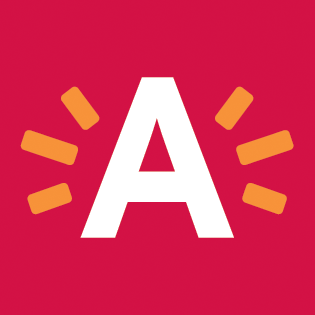 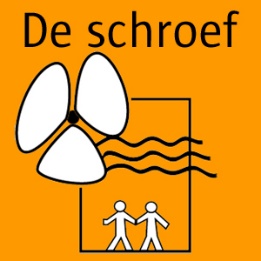 Stedelijke kleuterschool De SchroefElzasweg 14 – 2030 AntwerpenAfdeling van Kruisboogstraat 49 – 2180 Ekeren     Tel. 03 541 11 52 - GSM 0479 505 602                            www.stedelijkonderwijs.be/deschroef    
                       		           		 e-mail: deschroef@so.antwerpen.be
				   Facebook: kleuterschool – de schroef                                                                                          Antwerpen, december 2020Nieuwsbrief 2de trimester 2020-2021Beste ouders en kleuters,Wij wensen jullie …iets goeds, iets beters.Iets aardigs, iets liefs.Maar hoe dan ook iets positiefs!Op naar een véél beter 2021!Praktisch Instapdagen 2,5 jarigen en nieuwe inschrijvingenKleuters kunnen in de kleuterklas terecht op de eerstvolgende instapdag nadat ze 2 ½ jaar geworden zijn. Instapdata van dit schooljaar zijn: 4 januari, 1 februari, 22 februari, 19 april en 25 mei 2021.  Om praktische redenen liefst inschrijven in de voormiddag (tussen 9u - 12u).De kleuters moeten ingeschreven zijn vóór deze instapdag of op de instapdag zelf. Vanaf de leeftijd van 3 jaar kan je kleuter op eender welke datum ingeschreven worden. Breng steeds het geboortepasje/identiteitskaart mee.Voor alle ouders die het beroep van binnenschipper uitoefenen.Zoals ieder schooljaar, moeten we voor de verificateur van het Ministerie van Onderwijs met een officieel document kunnen aantonen dat jullie het beroep van binnenvaartondernemer uitoefenen. Het document moet recent zijn en ieder schooljaar opnieuw ingediend worden. Dit moet ten laatste op 30 januari 2021 in ons bezit zijn. Dit kan met:attest van gezinssamenstelling met vermelding van het beroep (binnenschipper, binnenvaartondernemer) voor beide ouders een actueel attest afgeleverd door een van de school onafhankelijke instantie waaruit blijkt dat beide ouders tot de beroepsgroep behoren van de binnenschippers (dit kan een beroepsvereniging zijn, de werkgever, boekhoudkantoor, sociaal secretariaat, de FOD Economie, ondernemingsloket,…)een kopie van het aanvraagformulier tot vermindering van het kostgeld voor kinderen van wie de ouders geen vaste verblijfplaats hebben.“Meld je aan ”: voor kinderen geboren in 2019Wil je je kind inschrijven in onze kleuterschool voor het schooljaar 2021 - 2022?  Meld je kleuter dan eerst aan op http://meldjeaan.antwerpen.be   Als er al een broer of zus ingeschreven is, meld je je kleuter aan tussen 14 januari (9.30u)  en 29 januari 2021 (17u).Heb je geen oudere zussen of broers op school dan kan je aanmelden vanaf25 februari (9.30u) tot en met 23 maart 2021 (17u). Nadien ontvang je een e-mail en brief en kan je je kleuter komen inschrijven op school. 
Vanaf 26 mei 2021 worden de overige vrije plaatsen beschikbaar gesteld.Meer informatie vind je op de bovenstaande website.  Natuurlijk mag je vooraf gerust een kijkje komen nemen !  Geef even een seintje zodat we tijd kunnen vrijmaken om de nodige informatie te geven. 10-uurtjeOnze kleuters krijgen geen koekjes meer om 10 uur.                                          Ze nemen fruit en eventueel een gezond boterhammetje mee in een apart doosje. Ze nemen ook hun eigen drinkbus met water mee.  Deze kan altijd bijgevuld worden.Hiermee willen we de dag op een gezonde manier starten en zoetigheden beperken tot speciale gelegenheden.Traktaties verjaardag Wijzelf zijn voorstander van een gezonde traktatie of eventueel een klasgeschenk(tips bij de juf).  Maar als jullie dat verkiezen, mogen jullie ook voorverpakte uitdeeltraktaties of een taart/muffins,… van de bakker meebrengen.  Zelfgebakken traktaties zijn wegens de Coronamaatregelen momenteel niet toegestaan. KledingZorg steeds voor aangepaste schoenen (ev. laarzen) en kledij (sjaal, wanten, muts), ook bij koud weer en lichte regen vinden wij het heerlijk om een frisse neus te halen. Schoenen die je kind alleen aan en uit kan doen verhogen de zelfstandigheid.Probeer zoveel mogelijk de jassen, handschoenen, mutsen en andere kledingstukken te voorzien van een naam.
Voor de kinderen van de 1ste kleuterklas geef je een setje reservekledij, een pak vochtige doekjes, en indien nodig, enkele luiers mee.	

FotograafHou je liefste lach maar klaar,  want de schoolfotograaf komt ‘hopelijk’ op vrijdag 26 februari 2021.  Foto’s worden gemaakt vanaf 9 uur dus probeer tijdig op school te zijn!Voor de fotograaf, de bosklassen,  het lenteontbijt en de barbecue is het nog bang afwachten.  Door de Coronaregels hebben we nog geen idee of dit kan doorgaan. Momenteel mogen we ook nog geen uitstappen plannen.  We houden jullie op de hoogte via onze facebookpagina en schoolmail.Thema’s en activiteiten 2de trimesterVan maandag 4 januari t.e.m. vrijdag 15 januari 2021Au, au, au mijn vingers hebben kou!  Ik stop ze onder mijn armen om ze te verwarmen,…  Ik ga de winterkou weer in, en pak me warmpjes in!Van maandag 18 januari t.e.m. donderdag 29 januari 2021 Oh nee, onze poppen en knuffels zijn ziek!  We maken in onze klas een ziekenhuis en hebben nog veel dokters en verpleegsters nodig! Komen jullie ze mee verzorgen?
Van maandag 1 februari t.e.m. vrijdag 12 februari 2021Een kast vol broeken en jassen, ik ga gekke kleren passen! Aan en uit, uit en aan, ik ga voor de spiegel staan!  Op woensdag 3 februari is het geen school wegens pedagogische studiedag.Op Vrijdag 12 februari mag je verkleed naar school komen want het is Carnaval!  Krokusvakantie: van maandag 15 februari t.e.m. zondag 21 februari 2021
Van maandag 22 februari t.e.m. vrijdag 26 februari 2021Ik ga een foto nemen, ik zet mijn vinger op de knop.  Klik je staat erop! Op vrijdag komt de fotograaf naar onze school.  Er worden zowel individuele foto’s als een klasfoto gemaakt.  Hopelijk kan deze activiteit doorgaan! Vrijdag 26 februari: schoolfotograaf om 9u.Van maandag 1 maart t.e.m. vrijdag 19 maart 2021 Deze weken gaan we volop boekjes lezen want lezen is een feest! Jeugdboekenmaand! Natuurlijk vergeten we ook onze papa’s niet! In de week van 15 maart mogen jullie een foto van je papa meebrengen.Van maandag 22 maart t.e.m. vrijdag 2 april 2021De kip was blij, wat legde ze een prachtig ei.  Na een paar dagen brak het open, wie kwam daar uitgekropen?  Weet jij het al?  Zouden we ook al mogen dromen dat de paashaas zal komen?  Misschien komt hij wel op vrijdag 2 april!Paasvakantie: van maandag 5 april t.e.m. zondag 18 april 2021Noteer alvast in je agenda:Woensdag 3 februari 2021					Pedagogische studiedagMaandag 15 februari – zondag 21 februari 2021            KrokusvakantieVrijdag 26 maart 2021					LenteontbijtMaandag 5 april – zondag 18 april 2021			Paasvakantie
Maandag 3 mei 2021						Facultatieve vrije dagMaandag 10 en dinsdag 11 mei 2021			BosklassenDonderdag 13 en vrijdag 14 mei 2021			HemelvaartweekendMaandag 24 mei 2021					PinkstermaandagVrijdag 18 juni 2021						BBQJuf Cecile  (1e kleuterklas en doedozen)       Juf Christine (2e kleuterklas en doedozen) Juf Chris (3e kleuterklas)
Juf Julie en juf Carolien (afwisselend op woensdag)